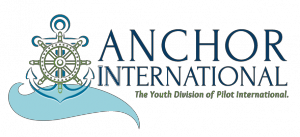 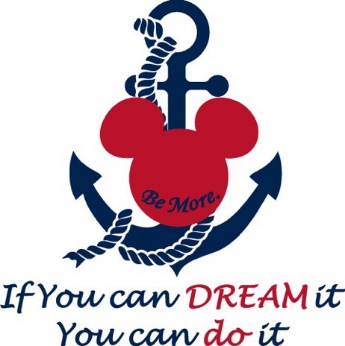 Texas District Anchor ConventionFEBRUARY 17– 18, 2017REGISTRATION FORMRegistration fee of $110 per person must be included with this Registration Form.  Make checks payable toTexas District Anchor ConventionPlease type or print information on the attached sheet and return to:Doris Ritch, Texas District Treasurer PO Box 684, Red Oak, TX 75154H-972-845-2431; C-972-742-7774; Email-dfritch24@aol.comRegistration deadline: February 3rd, 2017.	Registration fee after February 3rd, 2017 - $120 Cancellation postmark deadline for full refunds:  February 3rd, 2017Anchors, be part of YOUR convention—serve on a committee!  Indicate a 1st, 2nd and 3rd choice on the attached sheet.Please note the grade required for your chosen committee.Door Keepers – Grade 9-12 – Volunteer as a group! 4-6 will be needed at every meal/session Service Project – Grade 9-12 –– 4 membersBanner Parade – Grade 10-11 – Will help organize the banner parade – 4-6 members Awards – Grade 9-11 – Will help organize and present awards – 2 or 3 membersRegistration – Grade 9-11 – Will help at the registration table, handing out packets and tee shirts – 6-8 membersNeed to be at the Hotel on Friday afternoon by 2:00 before registration startsElection – Grade 10-11 – Will count votes on business and election of officers – 4-6 membersShould be from clubs that do not have a candidate in the election of officersAssistant Convention Chair – Grade 11 – Will assist the Pilot convention chairman – one person only Assistant Parliamentarian --  Grade 11Time Keeper – Grade 9-12 – Will work with the Pilot timekeeper during business sessions – one person onlySee Next Page…..2017 TEXAS DISTRICT ANCHOR CONVENTION  REGISTRATION FORMInclude $110 for every person listed in any of the sections below!! • Please Print all Information Attach additional page as needed – Make check payable to Texas District Anchor and mail form and check to Doris Ritch - Texas District Treasurer - PO Box 684, Red Oak, Tx 75154Delegate Registration & InformationList three Anchors who will be the voting delegates for your clubName	Office	T-Shirt Size	Committee, 1st,2nd,3rd S,M,L,XL,XXL	List in preference order1.	 	2.     	3.     	Alternate Registration & Information(Anchor who will vote or serve as a delegate if one of the delegates cannot attend or has an emergency. ONLY LIST ANCHORS WHO ARE REGISTERED AND WILL BE IN ATTENDANCE—PLEASE LEAVE THIS BLANK IF ONLY THE THREE DELEGATES ARE ATTENDING)Name	T-Shirt Size	Committee, 1st,2nd,3rd S,M,L,XL,XXL	List in preference order1.	 	2.     	3.     	Other Anchors Registration & InformationName	T-Shirt Size	Committee, 1st,2nd,3rd S,M,L,XL,XXL	List in preference order1.	 	2.     	3.     	4.     	5.     	Family or guests Registration & InformationName	Address	T-Shirt Size S.M.L,XL,XXL1.     	2.     	Pilots Registration & InformationName	Address	T-Shirt Size	Pilot Club Name S.M.L,XL,XXL1.     	2.     	3.     	4.     	